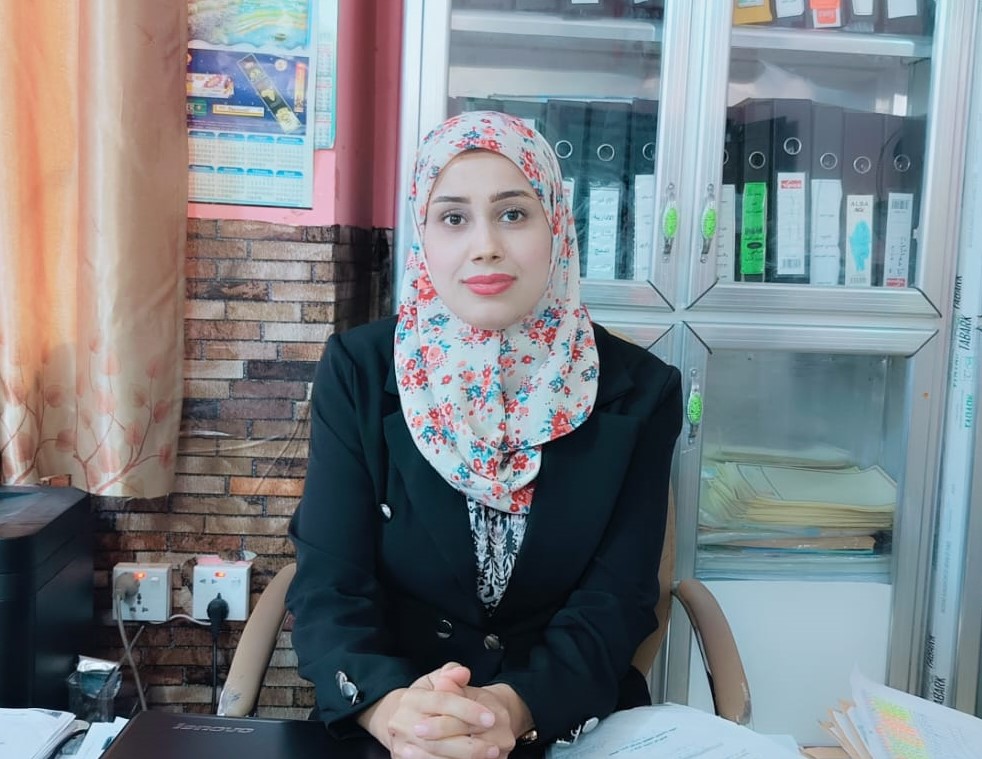 السيرة الذاتية للهيئة التدريسيةالاسم الثلاثي: مها حسن هادياللقب العلمي: مدرس مساعدالشهادة: ماجستيرالاختصاص العام: اللغة العربيةالاختصاص الدقيق: النحو و الصوتتاريخ الميلاد: 1994العنوان: ديالىالبريد الالكتروني:mahahassan@uodiyala.edu.iq